Pesterzsébet, 2022. június 5.Takaró Tamás Dániel, lelkipásztor„Amikor pedig eljött pünkösd napja”- pünkösd -Lectio: Apostolok cselekedetei 2; 1-13„Amikor pedig eljött a pünkösd napja, és mindnyájan együtt voltak ugyanazon a helyen, hirtelen hatalmas szélrohamhoz hasonló zúgás támadt az égből, amely betöltötte az egész házat, ahol ültek. Majd valami lángnyelvek jelentek meg előttük, amelyek szétoszlottak, és leszálltak mindegyikükre. Mindnyájan megteltek Szentlélekkel, és különféle nyelveken kezdtek beszélni; úgy, ahogyan a Lélek adta nekik, hogy szóljanak. Sok kegyes zsidó férfi tartózkodott akkor Jeruzsálemben azok közül, akik a föld minden nemzete között éltek. Amikor a zúgás támadt, összefutott ez a sokaság, és nagy zavar keletkezett, mert mindenki a maga nyelvén hallotta őket beszélni. Megdöbbentek, és csodálkozva mondták: „Íme, akik beszélnek, nem valamennyien Galileából valók-e? Akkor hogyan hallhatja őket mindegyikünk a maga anyanyelvén: pártusok, médek és elámiták, és akik Mezopotámiában laknak, vagy Júdeában és Kappadóciában, Pontuszban és Ázsiában, Frígiában és Pamfíliában, Egyiptomban és Líbia vidékén, amely Ciréné mellett van, és a római jövevények, zsidók és prozeliták, krétaiak és arabok: halljuk, amint a mi nyelvünkön beszélnek az Isten felséges dolgairól.”Álmélkodtak mindnyájan, és nagy zavarban kérdezgették egymástól: „Mi akar ez lenni?” Mások azonban gúnyolódva mondták: „Édes bortól részegedtek meg.”Alapige: Apostolok cselekedetei 2; 1-4„Amikor pedig eljött a pünkösd napja, és mindnyájan együtt voltak ugyanazon a helyen, hirtelen hatalmas szélrohamhoz hasonló zúgás támadt az égből, amely betöltötte az egész házat, ahol ültek. Majd valami lángnyelvek jelentek meg előttük, amelyek szétoszlottak, és leszálltak mindegyikükre. Mindnyájan megteltek Szentlélekkel, és különféle nyelveken kezdtek beszélni; úgy, ahogyan a Lélek adta nekik, hogy szóljanak.” Kedves Testvérek! „Amikor pedig eljött pünkösd napja…” olvastam igénk első mondatát. Felvethetjük azt a kérdést, hogy: Miért volt szükség arra, hogy eljöjjön pünkösd napja? Miért volt szükség a Szentlélek kitöltetésére? Hiszen az evangéliumokból tudjuk, hogy akkorra már minden lényeges esemény végbement és megtörtént. Krisztus szabadítóként eljött erre a világra. A golgotai kereszten elvégezte a megbocsátás művét. A húsvét titkában kivívta a halál feletti győzelmet az ember számára. Már pünkösd előtt látjuk felsorakozni a bizonyságtévők csapatát, azokat, akik hitre jutottak Jézusban. Nem csupán a tizenkettőt, hanem sokakat. Mi hiányzik még? Mit kell még pünkösdnek ezekhez hozzátennie? Valaminek mégis történnie kell. És nem csupán valamilyen mellékes kis dolognak, hanem valamilyen nagy horderejű történésnek kell lejátszódnia. Olyannyira, hogy Jézus maga is egy közelgő, döntő fontosságú eseményt emlegetett tanítványainak mielőtt eltávozott a földről. Tudta, ha tanítványait itt hagyja, azok úgy fogják érezni magukat, mint az árva gyermekek, amikor átélik édesapjuk elveszítését. De Jézus biztosította tanítványait, hogy ők nem lesznek gyászoló hátramaradottak. Elküldi nekik a Szentlelket a vigasztalót. Arról beszélt nekik, hogy az eljövendő Szentlélek az Ő földi képviselője lesz. És ez nem csupán valamiyen szükségmegoldás, hanem teljes értékű kárpótlás lesz számukra. Ő így mondta: „Jobb nektek, ha elmegyek, mert ha nem megyek el, akkor nem jön el hozzátok a Vigasztaló. Ha azonban elmegyek, akkor elküldöm.” Jn. 16,7 Pünkösdkor nyilvánvalóan ez történt meg. A mennybement, megdicsőült Krisztus beváltotta ígéretet „mikor eljött a pünkösd napja”. De mi ez a döntő fontosságú dolog, ami eseménnyé válik? Az egyház születése. Már eddig is volt Istennek ószövetségi népe, de elutasította és megfeszítette Urát. Istennek volt ószövetségi népe, de még nem volt egyház. Ezt a csodát a Szentlélek kitöltetésének köszönhetjük. Ami tehát az üdvtörténet nagy eseménysorához ezen a napon újként hozzáadódik, az az egyház. Az egyház, amely egyedülálló valóság. Nem emberek alapították, Isten alkotása az. Ezért képtelen az ember azt megtartani. De éppen ezért emberi kéz nem is döntheti le. Sőt Jézus szerint a pokolnak kapui sem vehetnek erőt rajta. Mindkettőt csak Istennek van hatalma megtenni, mert egészen az Övé. Isten pedig úgy határozott, hogy legyen egyháza a földön. Ezért van pünkösd. Ezért küldi a Szentlelket. Az apostolok és százhúsz hívő az egyház megalapításáért vannak egyszerre jelen. Krisztus kiválasztotta őket és egy időpontban egy helyre rendelte őket. Amíg csak együtt vannak, még nem alkotnak egyházat. Ez után kell, hogy megteljenek Szentlélekkel. Ezt a Lélek úgy fog hatni, mint egy láthatatlan, titokzatos kötőanyag.  Úgy fognak összetartozni, ahogyan csak az egyházban lehetséges.Hogy történt pünkösd? Mi történt valójában azon a reggelen, amikor kitöltetett a Szentlélek? A szent író, Lukács evangélista is keresi a megfelelő szavakat arra, hogy megfogalmazza a történteket. Ő is csak képekben, hasonlatokban volt képes megragadni annak az egyszeri csodás eseménynek a mikéntjét. A szöveg szerint a tanítványok egy házban voltak együtt. A jelenlévők nagy létszáma miatt úgy gondoljuk, hogy ez a helyiség a jeruzsálemi templom egyik tanácscsarnoka lehetett. Aztán arról hallottunk, hogy ülnek. Ez a várakozást fejezi ki. Közösen várnak valamit, amiről pontosan nem tudhatják hogy amikor eljön, mi fog megtörténni. Azonban ülnek és várják Jézus ígéretének beteljesedését. S nem várják hiába. Az elbeszélő maga is a Szentlélek hatása alatt állt, amikor megfogalmazta mi is történik: „Hirtelen hatalmas szélrohamhoz hasonló zúgás támadt az égből.”  Apcsel 2:2. Hirtelen, villámgyorsan és váratlanul érkezik meg a Szentlélek az egybegyűltekhez. Megjelenése olyan, mint a hatalmas szélnek a zúgása. De nem szélmozgást észleltek, nem szélroham érkezett a Szentlélekkel együtt, hanem ahhoz hasonló zúgást hallottak. A szél hasonlata a Szentlélek szabadságára utal. Jézus beszélt erről az öreg Nikodémusnak: „A szél fúj ahová akar, és annak zúgását hallod, de nem tudod, hogy honnan jön és hová megy.” Jn. 3:8.  Ez a zendülés, ez a különös hang felülről való. Olyan helyről, olyan világból való, amit az ember nem tud befolyásolni. A Szentlelket nem lehet megérinteni, elkapni, megfogni, birtokolni. Igazából csak leülve várni lehet Őt! S amíg az ember vár, nagy alázattal imádkozhat, könyöröghet azért, hogy jöjjön el. S ha eljön, az maga a kegyelem! Eszembe jut az egyik ifi csoport nyári táborának egy eseménye. Az a szálláshely, ahol abban az évben táboroztunk saját templommal rendelkezett. Egy este mikor már minden kötött programon túl voltunk, láttam, hogy a templomban égett a villany. Azt hittem, hogy úgy maradt, úgy felejtettük. Benyitottam, és az láttam, hogy fiatalok, ülnek tán voltak, akik térdeltek és úgy könyörögtek. S eljött az idő, hogy azok közül, akik akkor ott imádkozva vártak, megtapasztalták milyen az, amikor megnyílik az ég felettük és megérkezik az életükbe a megelevenítő Szentlélek!A másik kép a tűzzel függ össze. A szentíró tüzes nyelveket lát leszállni a tanítványokra. A tűz képe ismert a Bibliaolvasó emberek számra. Amikor Mózes negyven évi pusztai lét után találkozott Istennel, az a találkozás egy csipkebokornál történt, amely égett, de nem égett el. Amikor Keresztelő János arról beszélt az embereknek, hogy elközelített a mennyek országa és az embereket megkeresztelte a Jordánban azt mondta: „Én vízzel keresztellek titeket, hogy megtérjetek, de aki utánam jön, erősebb nálam: arra sem vagyok méltó, hogy a saruját vigyem. Ő majd Szentlélekkel és tűzzel keresztel titeket.” Jn. 1:11. Most van, ennek a Lélekkel és a tűzzel való megkeresztelésnek a napja. Ez a tűz ekkor pünkösdkor gyulladt meg és ég azóta is a földön. Ez az a tűz, amely éget és világít, de nem pusztít el. Tűz és viharos szél hangja az első pünkösd velejárói. A tanítványok látnak is, hallanak is valami különöset. Isten az Ő kiáradó Lelkével használatba veszi az emberi szemeket és füleket. Majd ezt olvassuk: mindnyájan megteltek Szentlélekkel. Így lettek hívő egyházzá. Ez Krisztus egyháza születésének története.És most mit tesz az egyház? Eddig ültek és vártak. És mi történik velük, miután leszáll rájuk a Lélek? „És kezdtek…” olvassuk tovább igénkben. Mit kezdtek tenni? Mi volt az első, amit tettek? „Kezdtek szólni.” Vagyis prédikálni. Helyes ez? Ennyi az egész? Isten lakozást vett egyszerű emberek szívében és ők beszélni kezdtek, elég ez? S ha legalább igazán érdekes, szórakoztató beszéd volna, ami hangzik, de nem is az. Azt írja az ige, hogy más nyelveken kezdtek el szólni. Talán nem is értelmes beszédnek hat, ahogyan ezek szólnak. Bizonyosan tovább tart a beszédjük húsz percnél. Pedagógia és pszichológiai ismereteink nyomán arra következtethetnénk, hogy bizonyosan elveszítik az emberek figyelmét. Mégis máshoz nem hasonlítható prédikáció hangzik ekkor. A Szentlélek prédikál, használja, uralja az apostolok ajkait. Ebben a beszédben hatalmas erő lakik olyan, mint a viharos szélben vagy a lángoló tűzben, amelyek megváltoztatják azt, amihez hozzá érnek. Testvérek, nyilvánvaló, hogy a prédikálás a legelső dolog, ami a megkezdődik a pünkösdkor megszülető egyházban. A mai egyháznak nem az a baja, hogy csak prédikál, hanem az, hogy nem úgy prédikál, mint amiről itt olvasunk. Hogy hirdették az igét az apostolok? „Ahogy a Lélek adta szólniuk.” - olvastuk. Ó, ha így tudna a mai egyház prédikálni! Ha így tudnának a papok beszélni, ha így szólhatnék köztetek minden alkalommal én is! Ha az egyház papjai itt nyugaton újra úgy szólnának, ahogy a Lélek adja szólniuk, akkor… Tényleg, akkor mi történne? Mi történne, ha a Szentlélek áradna az egyházi beszédeinkből? Az történne meg, amit olvasunk e történet folytatásaként. A tanítványok működését jelek és csodák követték. Ha creátor spritus az alkotó lélek újra beáramolhatna az egyházba, akkor azt jelek és csodák követnék. Égbekiáltó jel lenne, ha a szakadék felé táncoló Nyugat templomai újra megtelnének imádkozó emberekkel! A Szentlélek által megújított emberek és egyház új reményt adnának az egész európai holnapnak.A tanítványokat hallgatva zavar támad a világ minden tájáról összesereglett sokaságban. Mert mindenki a saját nyelvén hallja a tanítványok prédikációját, ami Isten nagyságos dolgairól szól. Az igehallgatók, érzik, hogy egy olyan örvénylésbe, áradatba kerülnek, amely magával ragadja őket, aminek a következményeit még nem képesek felfogni. Kérdezgetik egymást: Hogy lehetséges ez? Mi történik itt?  De hallanak. S ez döntő dolog. Krisztus egyházának másik lényeges történése már a születése órájában, hogy vannak benne emberek, akik hallanak. Meghallják, hogy amiről szó van, Isten nagyságos dolgairól, ahhoz nekik személy szerint közük van. Péter nem soká előáll és elmond egy olyan igehirdetést, amelyet nem lehetett könnyű végighallgatni. Péter Jézusról azt mondja: „Aki az Isten elhatározott döntése és terve szerint adatott oda, ti a pogányok keze által felszegeztétek és megöltétek.” Amikor Péter befejezi a lelkes beszédet, azt olvassuk, hogy az igehallgatókat mintha szíven ütötte volna az ige. Senki nem mondja azt közülük: mi közöm mindehhez, hiszen én akkor itt sem voltam Jeruzsálemben? Az igehallgatók közül háromezer ember megrendül és megtér. Kik térnek meg? Mindenki megtér közülük, aki a maga nyelvén meghallja az evangéliumot. Hogy a bűneinkért kereszthalált szenvedett Jézusban Isten megbocsátotta a bűneinket. Ó, ha az egyház így tudna prédikálni, s ha a templomokban ülő emberek képesek volnának az igét így meghallani… Testvérek, a Szentlélek az első pünkösd napja óta jelen van és működik a világban. Hatalmát, munkáját a világ sok táján követik jelek és csodák. Azonban én hiszem, hogy Ő nem csak úgy végzi a maga tevékenységét, mint tette azt az apostoli korban, szélzúgás hangja és tüzes nyelvek megjelenése által. Végzi szent, embermentő munkáját csendben, a sokaság előtt észrevétlenül is. Végezheti egy betegágyon egy haldoklóban, a világ egy elhagyatott helyén az őserdőben, végezheti ellenséges környezetben. S végezheti ma is, itt is csendben. Aki elhiszi, hogy igaz mindaz, amit az első pünkösd napjáról olvastunk, aki elhiszi, hogy igaz, hogy minden egészen így történt, ahogy hallottuk, annak az embernek a szívében valóban a Szentlélek munkálkodik. Ha igaznak tartod, elhiszed, amit hallasz, akkor a Szentlélek legnagyobb csodájának részese vagy. Mert a csodák-csodája a hit. Nincs annál nagyobb győzelme és csodája a Szentléleknek, mint amikor egy emberben legyőzi a kételkedést és az ellenállást. S ha te mindazt, amit hallottál el tudod hinni, akkor várhatod, hogy a szívedbe ma belé hullott mustármag növekedni kezdjen. Igen, a Szentlélek csendben is munkálkodhat. Az Ő munkája az is, - ha a ma talán életedben először - megértetted, hogy ki kell jönnöd az úrasztalához úrvacsorázni. Ha megértetted, hogy mától magadhoz kell venned, magadba kell fogadnod a bort és kenyeret, Krisztus testét és vérét. Ha ma ennek a templomnak a csendjében eszedbe jutott valaki, akire haragszol, akinek nem tudod elengedni az ellened elkövetett vétkét, őt, ezt az embert is a Lélek juttatta eszedbe. S te jöhetsz Krisztushoz és kérheted a szent jegyek elvételekor, hogy tudj megbocsátani. A Szentlélek csendes munkája az is, ha valaki azt értette meg ma, hogy azoknak a csoportjába tartozik, akik a pünkösdi történések elhívésén kívül áll, s ettől megijed. Mint a történetben is voltak, akik gúnyolódni kezdtek mondván, ezek édes bortól részegedtek meg. Ők azok, akik látnak, hallanak, érzékelnek valamit, de a szívük távol van az Isten fenséges dolgairól való beszéd befogadásától. S ez félelmet kelt bennük. Mi lesz, ha ez mégis igaz és én mégsem hiszem el? Mi lesz velem, ha elkárhozom? Ez is a Lélek ébresztő munkája már!Befejezem azzal, hogy újra végigolvasva és végighallgatva annak az első pünkösdnek a történéseit, úgy gondolom, hogy mindenkiben lehet egy kis félsz. Azt hiszem, mindannyian kicsit félünk attól, hogy a Szentlélek lakozást vegyen bennünk. Azért, amiről itt hallunk az nagyon komoly dolog. Érezzük, hogy ha ez vagy valami hasonló bennem is megtörténne, az radikálisan megváltoztatna engem. Akarom én ezt? Merem én ezt kérni Istentől? Az, hogy megérintsen a Szentlélek az olvasott vagy hirdetett ige által, az még elfogadható. Hogy segítsen valamiben, az is jó és szükséges, de hogy betöltsön? Ott a félsz a keresztyén templomosok, tán mindannyiunk lelkében. Ez a félelem pedig gátolja a nyelvünket, hogy komolyan hívjuk, kérjük Isten Szentlelkét az életünkbe. Talán attól félünk, hogy az ég egyszer komolyan venné kérésünket és meghallgatná. Éppen ezért imádkozzunk azért, hogy legyen bátorságunk teljes szívből elkezdeni kérni, hívni, várni a Szentlelket!Ámen!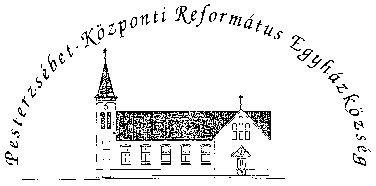 Pesterzsébet-Központi Református Egyházközség1204 Budapest, Ady E. u. 81.Tel/Fax: 283-0029www.pkre.hu   1893-2022